Blog mieszkaniowy, czyli jeszcze więcej przydatnych informacjiZapewne odwiedzając ten artykuł poszukujesz informacji na temat branży nieruchomości. Przydatny może się okazać w takiej sytuacji blog, który zawiera tego typu treści. Blog mieszkaniowy, w którym każdy użytkownik otrzyma niezbędne porady i wskazówki dotyczące rynku nieruchomości.Blog mieszkaniowy odpowiedzią na aktualne potrzeby branży nieruchomościObecnie żyjemy w czasach, gdzie informacja pochodząca od eksperta jest niezwykle cenna. W sieci można trafić na szereg zbędnych, nic nie wnoszących treści, które niekiedy bywają nieprawdziwe. Szczególnie w przypadku branży nieruchomości można zauważyć sporo niesprawdzonych informacji, które niczym internetowy łańcuszek przekazywane są do kolejnych internautów. Dlatego też firma Status wychodząc naprzeciw oczekiwaniom klientów postanowiła otworzyć własny kanał komunikacyjny, którym jest blog mieszkaniowy.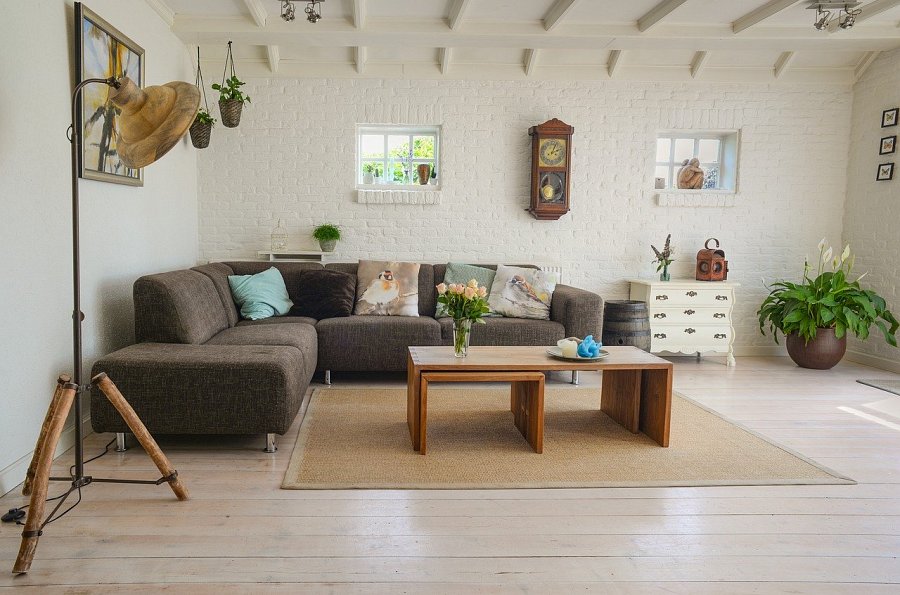 Odwiedzając tę stronę mamy pewność, że tworzą ją profesjonaliściWspomniana już strona internetowa ma na celu zrzeszać społeczność zainteresowana tematyka branży nieruchomości. To właśnie blog mieszkaniowy jest miejscem, gdzie można uzyskać cenne informacje dotyczące obecnej sytuacji w branży. To także tutaj uzyskamy niezbędne porady dotyczące inwestycji, nad którymi mamy wątpliwości. Ponadto strona ta posiada także wiele ciekawych treści dotyczących codziennego życia w bloku lub domu. Przekonaj się sam i odwiedź blog mieszkaniowy dostępny pod adresem www firmy Status. Zaufaj sprawdzonym informacjom z profesjonalnych źródeł i zapoznaj się z wartościowymi artykułami.